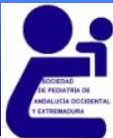 DATOS PARA HACERSE SOCIO DE LA SOCIEDAD DE PEDIATRIA DE ANDALUCIA OCCIDENTAL Y EXTREMADURA (SPAOYEX) NOMBRE Y APELLIDOSF. NACIMIENTO NIFMOVIL EMAIL: PUESTO DE TRABAJO 	LUGAR Y DIRECCION DE TRABAJODOMICILIOCPCIUDADNUMERO DE CUENTA CORRIENTE CON IBAN PARA PASAR LAS CUOTA ANUAL DE LA SOCIEDADDEBERA ENVIARLOS A LA SECRETARIA DE LA SPAOYEX AL EMAIL:  secretariacmteejecutivospaoyex@gmail.com UNA VEZ RECIBIDOS LOS DATOS, LE ENVIAREMOS EL USUARIO Y LA CONTRASEÑA PARA PODER ACCEDER A LA SPAOYEX (CON ESTOS DATOS TAMBIEN PODRA ACCEDER A LA AEP) SECRETARIA SPAOYEX 